1098T Form InstructionsStudents with student loans were sent this email letter below on 1/14/22 to access this form. You were instructed to respond and follow the steps included in the email.ECPI Has Until January 31st to Release and Post the Tax DocumentsECPI Greenville Campus has NO CONTROL OR ACCESS TO THESE DOCUMENTS – Please Check your Email or Mailbox for delivery of these documentsPLEASE RESPOND IMMEDIATELY FOR EXPEDITED DELIVERY OF YOUR 1098T!ECPI University has partnered with ECSI to provide you with an electronic version of your 1098-T Tuition Statement this year. By consenting to receive the electronic version of the 1098T, you will: Receive expedited delivery over the traditional mailing process Eliminate the chance that it will get lost, misdirected, delayed, or misplaced Receive the form even while you're away from home Signing up for online delivery is easy and secure. Simply visit https://heartland.ecsi.net/index.main.html#/access/eConsent    Home Page - https://heartland.ecsi.net/index.main.htmlIt's that easy!  *Please note: If electronic consent is not received the 1098-T will be mailed to the current address on file. If you have any questions for ECSI, please visit https://heartland.ecsi.net/index.main.html#/access/FAQtaxDocuments https://heartland.ecsi.net/index.main.html> for information regarding your tax documents and to obtain contact information for ECSI. For Questions and Contact Information: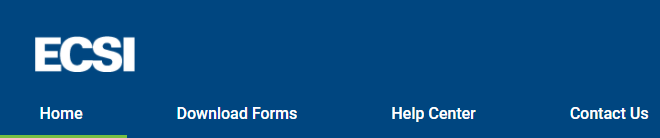 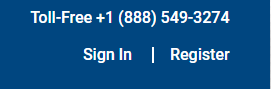  Home Page - https://heartland.ecsi.net/index.main.html